ANKEET Ees- ja perekonnanimi....................................................................................................................Aadress....................................................................................................................Telefoninumber ja e-mail....................................................................................................................Kas eluruumides on:Gaasikütteseadmed jah/eiTahkekütteseadmed (ahi, pliit, kamin)Suitsuandur ei/jahVingugaasiandur ei/jahValveseadmeid, mis on ühendatud valvekeskusega USS/G4S/Muud...................................................................................................................Pere on teadlik ja nõus, et nende kodu tuleb külastama Päästeameti esindaja, kes nõustab neid kodu tuleohutusküsimustes ning paigaldab suitsuanduri ja vajadusel vingugaasianduri.Päästeameti poolt võetakse peredega telefoni teel ühendust ja lepitakse kokku kodukülastuse aeg.Täidetud ankeet saata e-maili aadressil: dharma@dharma.eeAllkiri							Kuupäev.........................................				.......................................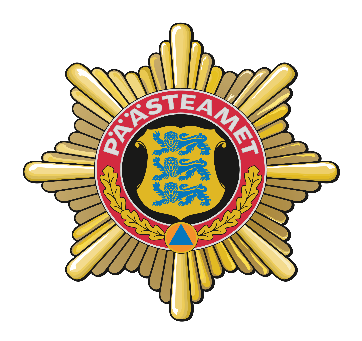 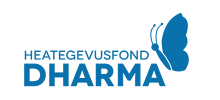 